初級班材料表如果經費有限，以下可以先不買，可省約150元：伺服馬達、HC-SR04超音波感測器、繼電器模組( 1路)、HC-SR501 人體紅外感應模塊、紅外線避障模組項目數量Arduino UNO 1USB線(TYPE A to B) (150cm) 一邊扁頭，一邊方頭。 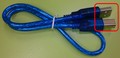 1麵包板(400孔)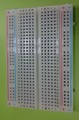 1LED燈(發光二極體)-紅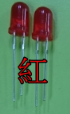 5LED燈(發光二極體)-綠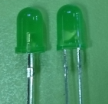 5LED燈(發光二極體)-黃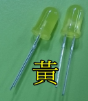 5RGB三色LED(霧面)共陰極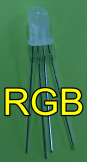 1電阻220ꭥ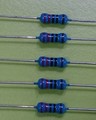 10電阻1kꭥ2電阻10kꭥ2可變電阻(Type B)10kꭥ或50kꭥ 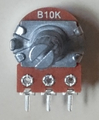 1按鈕 ，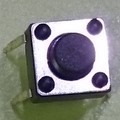 1蜂鳴器-有源5V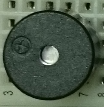 1光敏電阻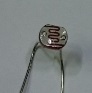 1水銀電池(CR2032)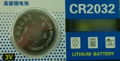 1杜邦接線(公-公)或麵包線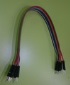 10杜邦接線(母-母)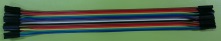 10伺服馬達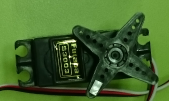 1HC-SR04超音波感測器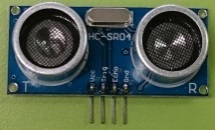 1繼電器模組( 1路)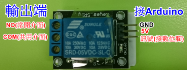 1HC-SR501 人體紅外感應模塊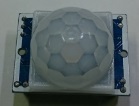 1紅外線避障模組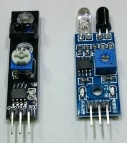 1一位數 LED 七段顯示器(共陰極)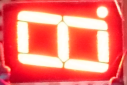 1